Отзыв научного руководителяна выпускную квалификационную работустудентки исторического факультета КГПУ им В.П. Астафьева,направление подготовки / специальность 44.03.01 Педагогическое образование направленность (профиль) образовательной программы ИсторияХуснутдиновой Катарины ВитальевныПрименение кейс-технологии на уроках истории для развития критического мышления у старших школьниковПредмет научного исследования Хуснутдиновой К.В. – дидактические условия  использования кейс-технологии на уроках истории.Автор в работе последовательно изучает сущность, историю вопроса, структуру и условия применения современной кейс-технологии, обосновывает потенциал данной технологии, описывает разные виды кейсов, в том числе авторские, и рассматривает оптимальные методы работы с кейсами. Катарина Витальевна с помощью включенного наблюдения и различных диагностических процедур убедительно раскрывает возможности кейс-технологии для развития компонентов критического мышления учащихся.Бесспорным достоинством работы является представленный в исследовании авторский дидактический материал, включающий кейсы и методические рекомендации по их применению на уроках истории. Данный методический материал имеет, несомненно, практическое значение и может быть использован как дидактический ресурс в работе учителей истории.В ходе выполнения работы студентка проявила самостоятельность, синкретичность мышления, активность и верность теме исследования на протяжении двух лет. Эмпирическая часть работы была организована Хуснутдиновой К.В. c учащимися МАОУ СШ №5 г. Дивногорска самостоятельно в качестве активного педагога-исследователя, организующего опытно-экспериментальную работу последовательно, ответственно и творчески. Итоги исследования Хуснутдиновой К.В. представила на Всероссийской научно-практической конференции «Вызовы современного образования в исследованиях молодых ученых» в рамках Международного научно-практического форума студентов «Молодёжь и наука XXI века», (в 2022 гг. дипломы I степени), в публикации научных статей.	Выпускная квалификационная работа, выполненная Хуснутдиновой Катариной Витальевной, отвечает основным требованиям, предъявляемым к такого рода работам, может быть рекомендована к защите и заслуживает высокой положительной оценки.Научный руководитель	к.п.н., доцент кафедры педагогики КГПУ им. В.П. Астафьева                                                        О.Н. Тютюкова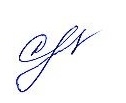 